Дорожная картадатасобытиеучастникирезультат5.11.19Открытая конференция «Развитие личностного потенциала в образовании. Современные тренды развития образования, образовательной политики и проектирование содержания образования»Фрязимов А.Н.Сорокина Е.Ю.Таланова И.Б.Покалина О.Е. Рыжкин М.В. Огарева О.С. Полушкина Т.Б.Батулина З.Г.Рыжкин В.М.Бирюлина Е.В.Корешкова И.В.Смекалова О.Л. Путилина А.А.Мялкина Е.О.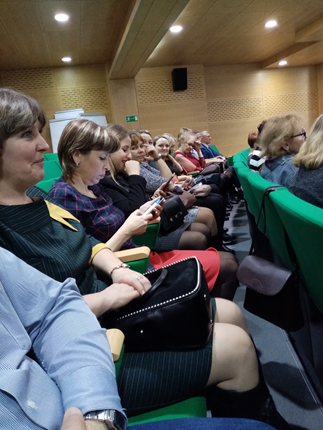 С 5.11-15.11ППК «Управление созданием личностно - развивающей образовательной среды»Фрязимов А.Н., Сорокина Е.Ю., Таланова И.Б., Огарева О.С.4.12.19Педагогический совет№ 1 «Работа школы по проекту «Развитие личностного потенциала образовательной среды»Весь педколлективВыработка идей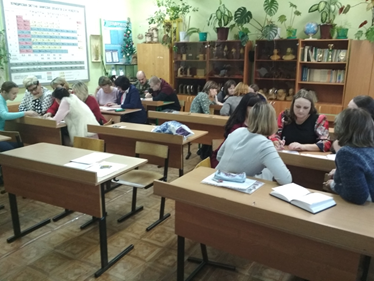 10.12.2019 в 10.00 ИРОсеминар «Проектирование ЛРОС: через тернии к звездам. Сопровождение по доработке проектов ЛРОС» с веб-подключением представителя федеральной команды сопровождения А. М. Моисеева.Административная команда проекта «развитие личностного потенциала»11.12.19ПС № 2 «Педагогическая экспертиза школьной образовательной среды по методике В.А. Ясвина»Весь педколлективВыявление достоинств и недостатков образовательной среды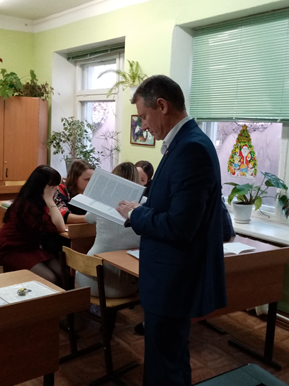 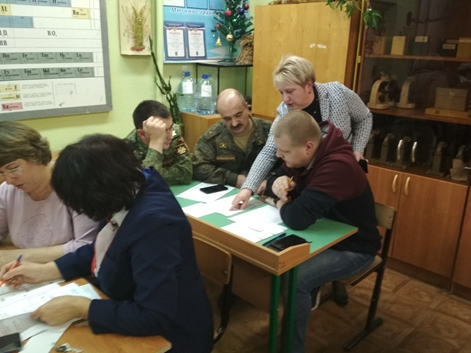 12.12.19 Межрегиональная научно-практическая конференция «Непрерывное повышение профессионального мастерства педагогов: точки роста для повышения качества образования в регионе»Фрязимов А.Н., Сорокина Е.Ю.Таланова И.Б.Покалина О.Е. Рыжкин М.В. Огарева О.С. Полушкина Т.Б.Батулина З.Г.Рыжкин В.М.Кузнецова Л.Д.Коршунова Е.А.обсуждение актуальных вопросов системы образования на современном этапе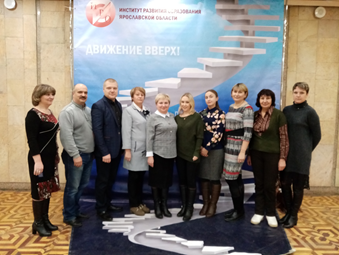 13.12.19 ежегодная открытая встреча между кадетами и администрацией школы.обсуждались проблемы, касающиеся режима работы школы, учебного процесса, организации школьной жизни.Всего было рассмотрено более 70 вопросов.Ребята предложили интересные идеи, которые помогут сделать школьную среду более комфортной.Было вынесено решение: командирам взводов обсудить идеи в классах и проработать проекты их внедрения.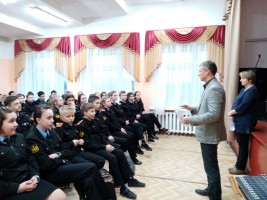 17.12.19Педсовещание по работе с основными направлениями проектаВесь педколлективПоиск идей и ресурсов для их реализации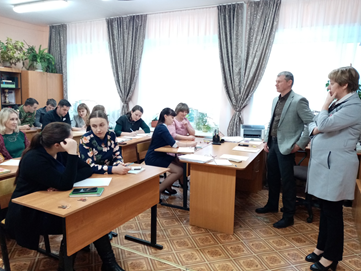 20.12.19Общешкольное родительское собрание50 человек 5-11 классПроведение диагностики «Экспертиза школьной образовательной среды»Поиск идей по улучшению школьной среды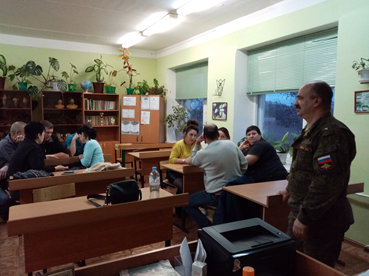 30.12.2019Заседание административной команды проектаАдминистративная команда проекта «развитие личностного потенциала»Проектирование изменений в ОО, необходимых для развития 12 характеристик образовательной среды09.01.2020Заседание административной команды проектаАдминистративная команда проекта «развитие личностного потенциала»Отработка основных идей по формуле 3+213.01.2020Встреча с модератором проекта Пополитовой О.В.Административная команда проекта «развитие личностного потенциала»Консультационная помощь в определении основных моментов написания проекта15/01/2020вебинар № 1: «ЛРОС: ресурсы формирования живой образовательной среды» (из цикла онлайн-марафона  вебинаров «Свежий ветерАдминистративная команда проекта «развитие личностного потенциала»Обмен мнениями и идеями по созданию ЛРОС в ОО16.01.2020собрание с родителями и учителями по вопросу ремонта интерната. На собрании присутствовали депутат Ярославской областной Думы Филимендиков Ю.А. и начальник Управления образования Груданова Л.В. Главный вопрос, который стоял в повестке дня, войти в региональную программу "Инициативное бюджетирование", чтобы получить деньги на ремонт помещений интерната из областного и местного бюджетов. Вторым вопросом было предложение об участии родителей в субботниках по благоустройству этих помещений после ремонта. Директор школыНачальник УОПрисутствующие на собрании единогласно поддержали данные инициативы. Можно сказать, что перспектива развития школы в новом формате обозначила четкие очертания. 2020 год - год перемен и новых возможностей!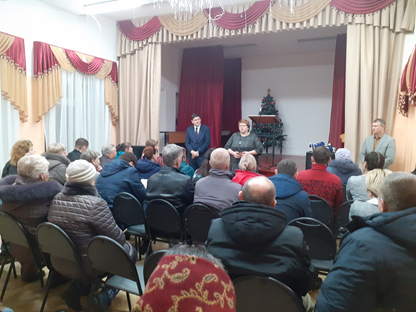 20.01.2020Обсуждение проектаПроектная команда28.01- очный семинар в Ярославле, на который надо привести выполненный проект30.01.20 Заочная экспертиза проектов11.02.20Публичная защита проекта на базе ИРО г.ЯрославляАдминистративная команда проекта «развитие личностного потенциала»1.Вошли в пятерку лучших из 19 школ области2. Поступило предложение от Сбербанка на финансовую поддержку проведения летних полевых сборов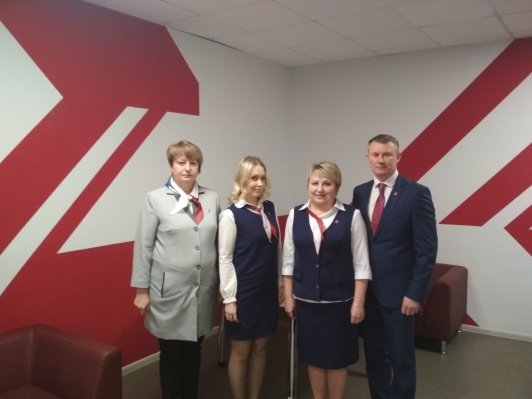 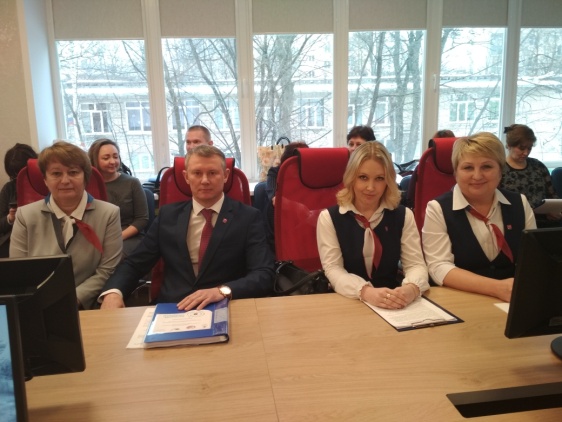 